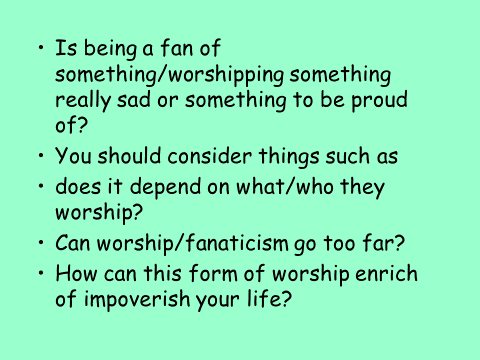 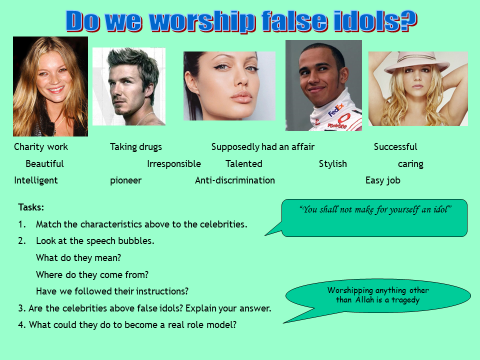 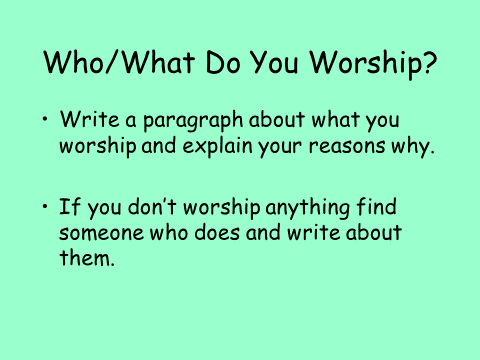 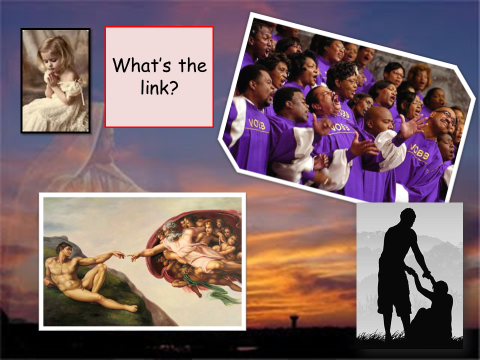 The Features Of A Christian Church. (Write in the names).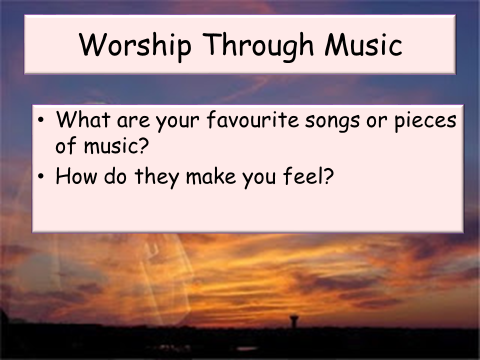 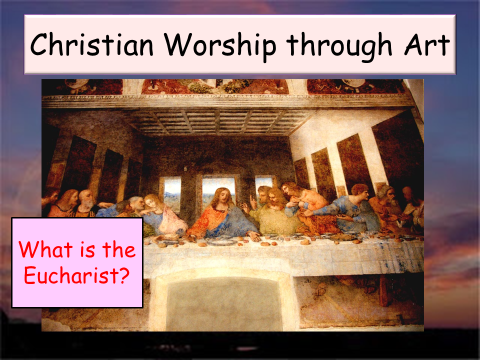 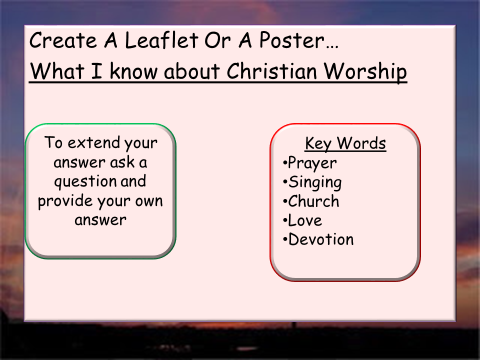 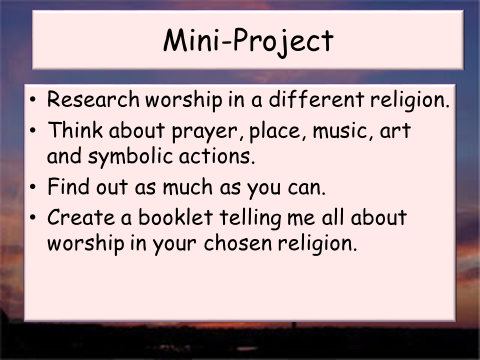 What is worship?Things we “worship”…FORAGAINSTWhat is Christian Worship?THE FEATUREIT LOOKS LIKE…ITS PURPOSEA big table in the front of the church.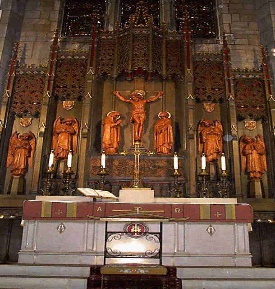 To remind the worshippers of the last supper, where Jesus ate with his friends shortly before his sacrifice. This is where they come to get their bread and wine.It is the symbol of Christianity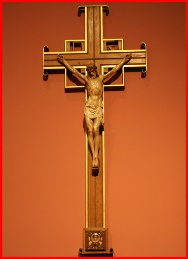 To focus the minds of the worshippers on Jesus’ death and the way he beat death to come back three days later.A book stand, often made in the shape of an eagle.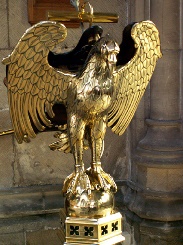 A focal point for readings from the bible. The eagle represents , taking the words of the bible around the globe.A raised platform.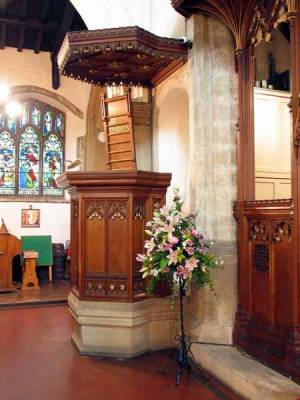 It is where the priest/vicar stands to give the sermon which is the main teaching of the service.A big bowl of water.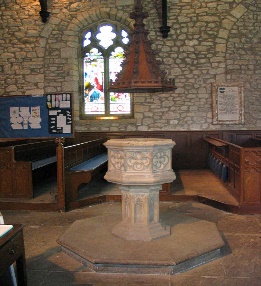 This is where babies are baptised to welcome them into the church community. It is often near the door as a general welcoming sign.Pretty.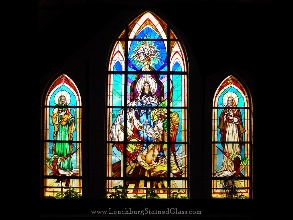 They are coloured windows that show pictures from the lives of Jesus and the Saints. They inspire worshippers.Long wooden benches or seats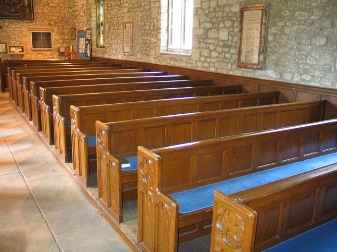 This is where the worshippers (known as the congregation) sit. Often they are provided with kneelers – cushions to kneel on during prayers.A bell, sometimes hidden in a tower.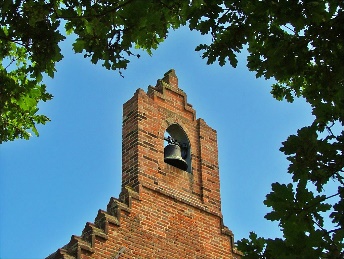 This calls the worshippers to the church when it is time for a service. It is also used during the service itself.The names of the features are…Church Bell           The Font           The Altar        The Cross       The Lectern      Stained Glass Windows                 The Pulpit                              The PewsThe names of the features are…Church Bell           The Font           The Altar        The Cross       The Lectern      Stained Glass Windows                 The Pulpit                              The PewsThe names of the features are…Church Bell           The Font           The Altar        The Cross       The Lectern      Stained Glass Windows                 The Pulpit                              The Pews